	Proiect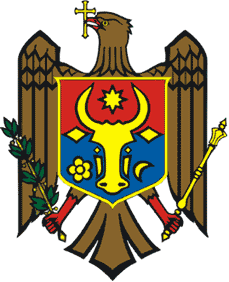 GUVERNUL RepublicII MoldovaH O T Ă R Â R E Nr. _______din  __________________2023ChișinăuH O T Ă R Â R Ecu privire la aprobarea semnării Acordului de împrumut dintre Guvernul Republicii Moldova, reprezentat de Ministerul Finanțelor, și Agenția Japoneză pentru Cooperare Internațională pentru realizarea Programului „Politici de dezvoltare întru redresarea economică” În temeiul art.3 din Legea nr.419/2006 cu privire la datoria sectorului public, garanţiile de stat şi recreditarea de stat (republicată în Monitorul Oficial al Republicii Moldova, 2014, nr.397-399, art.704), cu modificările ulterioare, Guvernul HOTĂRĂŞTE:1. Se aprobă semnarea Acordului de împrumut dintre Guvernul Republicii Moldova, reprezentat de Ministerul Finanțelor, și Agenția Japoneză pentru Cooperare Internațională pentru realizarea Programului „Politici de dezvoltare întru redresarea economică”.  2. Se împuterniceşte doamna Veronica Sirețeanu, ministru al finanţelor, să semneze Acordul de împrumut dintre Guvernul Republicii Moldova, reprezentat de Ministerul Finanțelor, și Agenția Japoneză pentru Cooperare Internațională pentru realizarea Programului „Politici de dezvoltare întru redresarea economică”.  3. Prezenta hotărâre intră în vigoare la data publicării în Monitorul Oficial al Republicii Moldova.Prim-ministru					                    Dorin RECEANContrasemnează:Ministru finanţelor                                                                      Veronica Sirețeanu